Supporting Information:Optimization of physico-chemical parameters for production of cytotoxic secondary metabolites and apoptosis induction activities in the culture extract of a marine algal-derived endophytic fungus Aspergillus sp. Sidhartha Taritla,1 Madhuree Kumari,1 Siya Kamat,1 Sarita G. Bhat,2                                 C. Jayabaskaran1*1Department of Biochemistry, Indian Institute of Science, Bangalore-560012, India2Department of Biotechnology, Cochin University of Science and Technology, Kochi, Kerala 682022, India *Corresponding author: Prof. C. Jayabaskaran, Department of Biochemistry, Indian Institute of Science, Bangalore-560012, India, Tel: +91-80-22932482; Fax: +91-80-23600814; E-mail: cjb@iisc.ac.inTable S1: Different media used for the optimization of fungal anticancer secondary metabolites production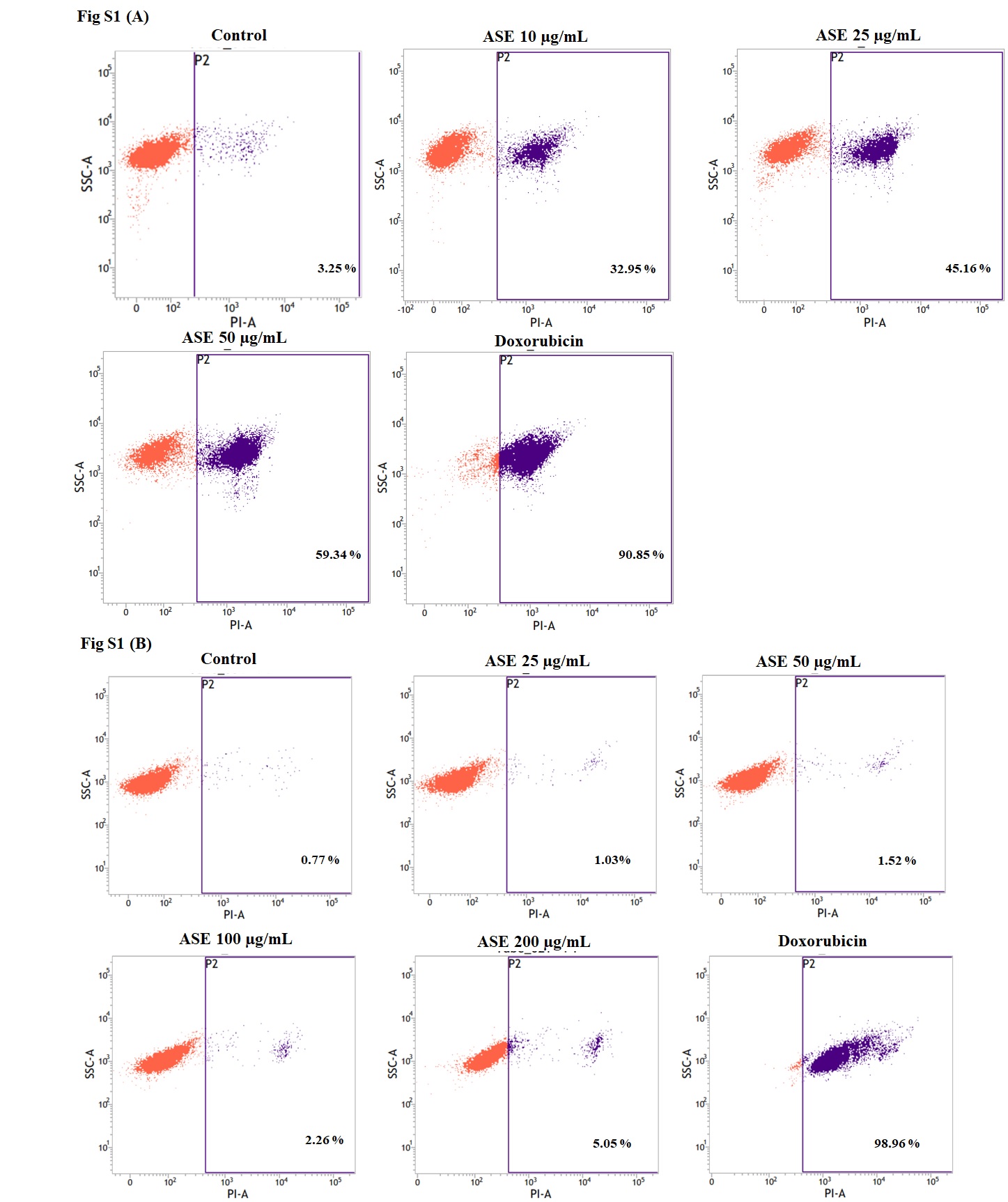  Fig. S1: Effects of ASE on cell viability on (A) HeLa cell line and (B) non-cancer CHO cell line in different concentrations by PI Live/Dead staining.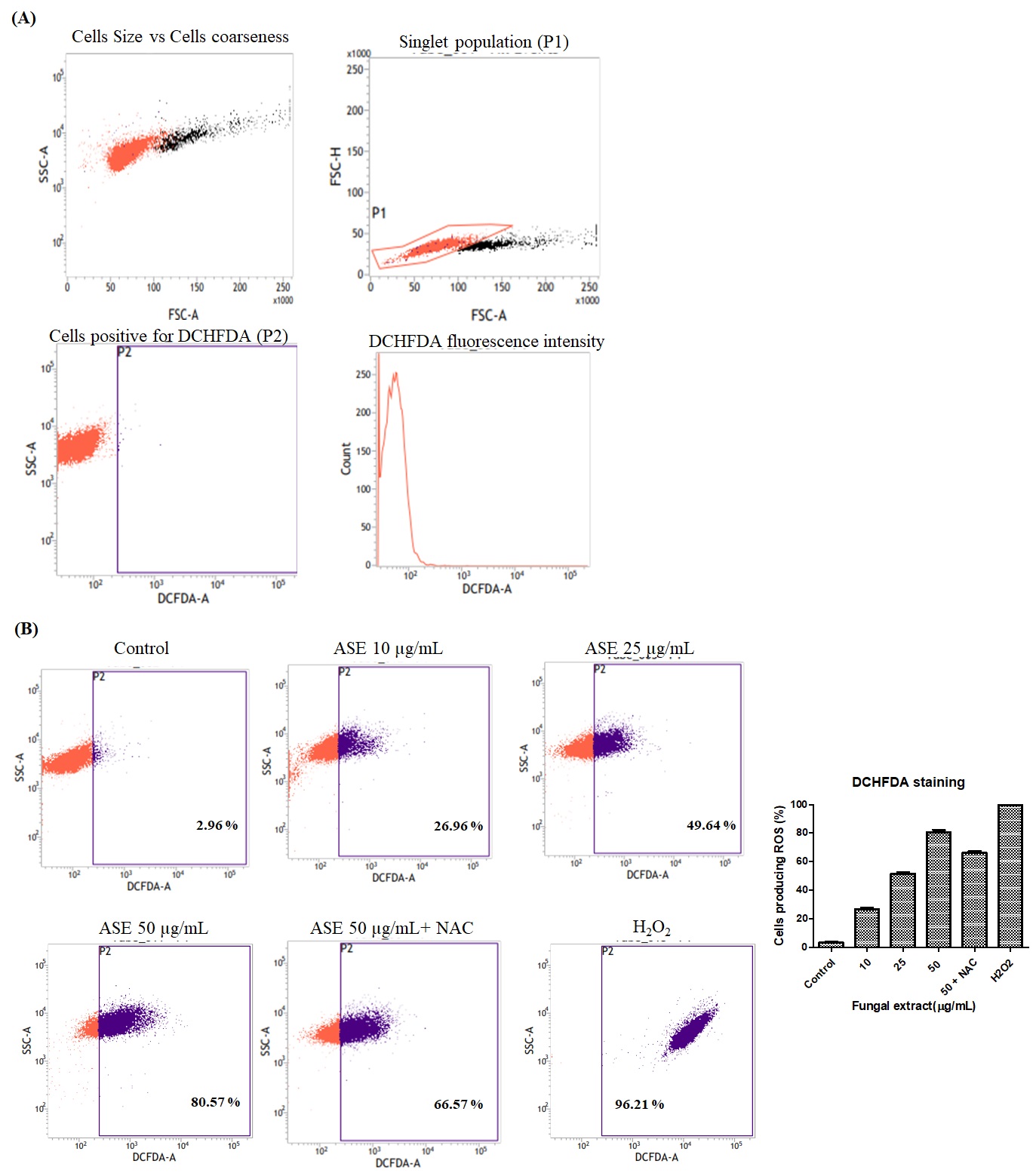   Fig. S2. (A) Gating parameters used for estimation of ROS produced by HeLa cells under different treatments of ASE (B) Effects of ASE on production of Reactive Oxygen Species (ROS) in different concentrations by DCFDA staining by flow cytometry. Bar Graph represents percent of ROS produced in different concentrations of ASE and ROS produced in absence and presence of ROS inhibitor (NAC) at 50 µg/mL of ASE.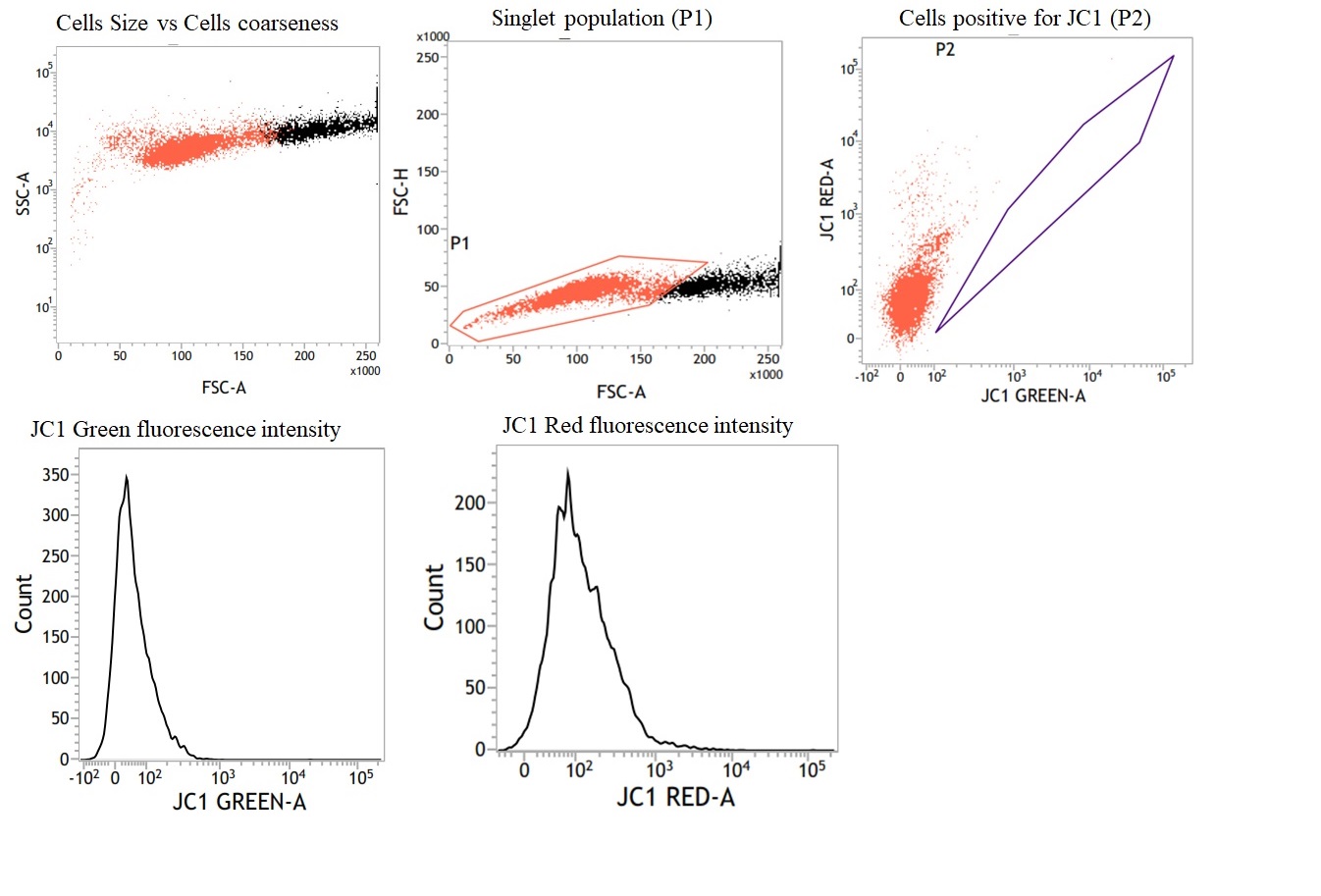 Fig. S3. Gating parameters used for estimation of loss in mitochondrial potential (MMP) by JC-1 staining by flow cytometry.Liquid MediapHComposition (g/L)Gauce medium7.4Soluble starch 20; NaCl 0.5; KNO3 1; K2HPO4.3H2O 0.5; MgSO4.7H2O 0.5; FeSO4.7H2O 0.01Malt Extract Broth (MEB)7.0Malt extract 20; Glucose 20; Peptone 1Potato Dextrose Broth (PDB)6.0Potato infusion 4; Dextrose 20Sabourard Broth (SDB)5.6Tryptone 10; Glucose 40Yeast Malt Extract Broth (YME)6.2Malt extract 10; yeast extract 4; MgSO4 0.5; KH2PO4 0.5Yeast Extract Phosphate Broth (YEP)6.0Yeast extract 1; KH2PO4 6; NaH2PO4 4; NH4OH 1Czapek Yeast Extract Broth (CZB)5.8NaNO3 3; KH2PO4 1; MgSO4.7H2O 0.5; KCl 0.5; FeSO4.7H2O 0.01; Glucose 30 Goose and Tschessch Broth (GTB)7.0Peptone 2; Glucose 10; MgSO4.7H2O 0.5; KH2PO4 0.5Leonine Broth (LEB)7.0Peptone 0.625; Maltose 6.25; Malt extract 6.25; KH2PO4 1.25, MgSO4.7H2O 0.625